----------------------------------------------------------------------------------------------------------------------------------------------------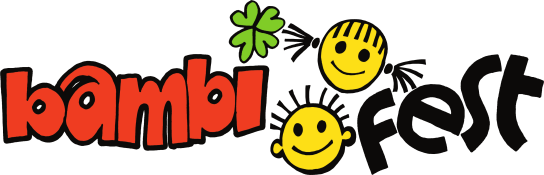 Závazná přihláška pro organizátory na obědyOrganizace:...........................................................................Kontaktní osoba:..................................................................Mobil /E-mail:.........................................................................- V letošním roce máme již podruhé osvědčeného dodavatele obědů  – Michala Doska, který nám vařil na Bambošce v roce 2016.- Přihlášku na stravu zašlete do kanceláře RADAMBUK nejpozději do 10.5.2017 do 16,00 hodin.- Cena za oběd 75 Kč, úhrada v kanceláři RADAMBUK do 16.5.2017 při vyzvednutí stravenek, bez stravenky se oběd nevydává. Lze vystavit pro organizaci také na vyžádání fakturu.- Stravu si vyzvednou organizátoři se stravenkou ve stánku u Sportovní haly v čase 12,00 – 13,00 hodin na plastovém talíři. Ve vestibulu Sportovní haly budou připravené stoly a lavice, kde mohou poobědvat.Závazně přihlašujeme na stravu následující počet organizátorů:									-------------------------------------------										podpisPřihlášku zašlete na kancelar@radambuk.cz. Počet strávníkůPátek 19.5.2017Vepřový gulášek + na výběr jsou těstoviny nebo chléb Sobota 20.5.2017Kuřecí řízek + šťouchané brambory s jarní cibulkou